Отчёт  «Всё, что доброго в сердце, то нам, подарила Россия!»Конкурс чтецов	12 июня  2022 года в 18.00  сотрудниками МБУ «Большебейсугский СДК» с детьми на детской досуговой площадке «Радуга», в рамках профилактики экстремизма и терроризма, формированию культуры межнационального общения среди подрастающего поколения и молодёжи было организовано и проведено мероприятие «Всё, что доброго в сердце, то нам, подарила Россия!». Данное мероприятие  прошло в виде конкурса чтецов к празднику «День России» и направлено на формирование мировоззрения подрастающего поколения, воспитания национальной толерантности, уважения к другим культурам. Ответственной за мероприятие С.А.Гальченко.  Охват 24 человека.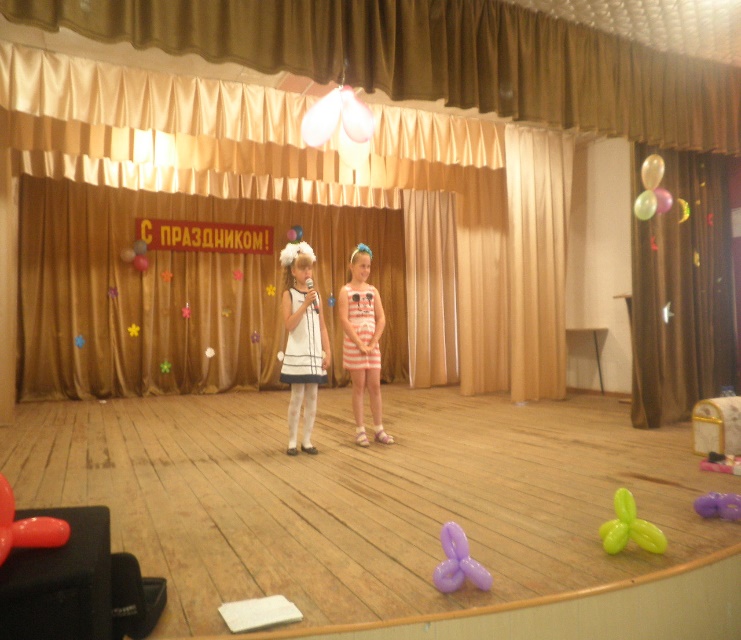 